First Mennonite Church of ChristianPastor Laura Goerzen, Organist–Roberta Gingerich, Greeters–, Worship Leader–Gordon GoeringDecember 16, 2018Gathering and PraisingPreludeLighting of the Advent CandleWelcomeAnnouncementsOpening Prayer*Gathering Hymn – Comfort, Comfort O My People		#176*We are suspending our “Passing of the Peace” during the winter illness season.  Feel free to greet one another before or after the service,Old Testament Reading				Isaiah 55:1-3Special Music						John GoerzenNew Testament reading			       	Luke 14:15-24Receiving God’s WordNarnia Story-telling:  “Turkish Delight”Coloring InvitationSermon – “Eat What is Good”				Doug KrehbielSharing with One AnotherSharing Joys and ConcernsHymn of Preparation – Let the Hungry come to Me	       #464 v. 1-4Sharing the Lord’s SupperPrayer of the ChurchOffertoryOffertory PrayerGoing in God’s Name*Sending Song	 - Hark! The Herald Angels Sing		#186*BenedictionPostlude*Those who are able are invited to standPastor Laura GoerzenPastor Laura’s email:  laura.n.goerzen@gmail.comPastor Laura’s Cell Phone:  620-386-0518Pastor’s office Hours:  Tues.—Fri. 9:30AM-1:30PMStudy Phone 620-345-8766Church Secretary:  Lurline WiensLurline’s phone number:  620-345-2187Lurline’s email:  fmcc.secretary1@gmail.comOffice hours:  Tues. 1:00-4:00PM, Thurs-Fri. 8:30AM-12:00pmChurch Phone:  620-345-2546Church Website:  www.fmccmoundridge.orgGive More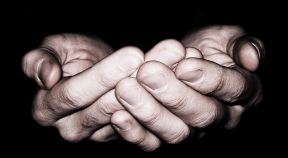 First Mennonite Church of ChristianMoundridge, KSA welcoming Community of Christians for PeaceDecember 16, 2018  AnnouncementsOpportunity to Gift Cradle to Crayons with Christian Resources: Cradle to Crayons provides loving childcare for the youngest members of our community and is developing a fresh supply of Christian resources to aid in its ministry to these young children. If you would like to give the gift of introducing young children to God’s love, go towww.amazon.com and hover over the Account & Lists icon. Click on “Find a List or Registry” and search for Cradle to Crayons. You will find a wish list of high quality faith-based toys and children’s books from which to choose a gift for our local childcare center. The Neuf Memorial Run:  The Neuf 9K and 2 mile run returns to the campus of Bethel College on Jan. 12, 2019 to honor the memory of Russ Neufeld, a former MC USA and Hesston College employee.  The race will start at 10AM outside of Mojo’s Coffee Shop on the campus of Bethel College, North Newton, KS.  The Neuf will raise funds for the Leukemia and Lymphoma Society, and the Russ Neufeld Memorial Scholarship at Hesston College.  Register and read other details about the race at www.runtheneuf.neuf.ca.  We would love to have you join us for this fun community event!Associated Ministries of Moundridge selling coffee:  This holiday season the Associated Ministries of Moundridge will again be selling coffee grown in Honduras by the family of Moundridge native Julia Niehage Williams.  This specialty coffee is available in 1 lb. bags of either whole bean or ground and would make great Christmas gifts or would be perfect to serve at holiday dinners or parties.  The coffee sales will support the work of the Associated Ministries of Moundridge and the ministries they serve.  The project was kicked off at the Moundridge Chamber of Commerce Craft Show and Continues through the month of December.  Please contact Rick Krehbiel at 620-386-4147 if you have any questions.New address:  for those that would like to send Dave Widmer a card here is his address.  Dave Widmer,  40 Green Meadow Ct #1,  North Liberty, IA, 52317.Volunteer with SWAP:  Sharing With Appalachian People (SWAP), a program of MCC Great Lakes, has openings for volunteer groups.  Groups of all ages are an essential component of SWAP’s ministry, addressing multiple challenges of low-incoming families in Appalachia, including home repair and personal need.  If your church has never been to one of our SWAP locations, or if it has been a shile since you have been to SWAP, please consider forming a group to come and experience a week at one of the locations in West Virginia or Kentucky.  For more information go to https://mcc.org/get-involved/serve/volunteer/swap or call Angela Maggard at 606-633-5065.  You can also check out the latest newsletter at https://mcc.org/media/resources/8302 .Red Cross Bloodmobile:  the Red Cross Bloodmobile will be at The Wellness Center at Pine Village on 12/21/18 from noon until 6:00PM.  Blood supplies are at quite a low level so please consider giving the gift of life.  For appointments please visit redcrossblood.org and enter sponsor code: Moundridge or call 1-800-733-2767.Kaufman Museum:  is open through the holidays (closed Mondays, plus Christmas Day and New Year’s Day): hours 9:00AM-4:30PM weekdays, Sat-Sun., 1:30-4:30PM.  Visit the current special exhibit “Better Choose Me:  Collecting and Creating with Tobacco Fabric Novelties, 1880-1920,” featuring the collection of the late Ethel Ewert Abrahams.  See ww.bethelks.edu/Kauffman/ or the Kauffman Museum Facebook page for more information.Offender/Victim Ministries:  Come support Offender/Victim Ministries (OVM) at Mojo’s December community Soup Night!  Bring your bowl to Mojo’s Coffee Bar on Thursday, December 20 from 5-6:30PM for homemade soup and live music by Ellie Bradley and Kate Szambecki.  All proceeds will go towards OVM.  For more information about the work OVM does in this community, visit offendervictimministries.org.Looking for that next great adventure?  MCC SALT positions now available:  Take chances.  Make mistakes.  Get messy.  Be challenged.  Learn some things.  Teach some things.  Spend a year living somewhere that you never dreamed you’d go.  Serving and Learning Together (SALT) is a year-long, cross cultural service experience.  Through SALT, Christian young adults from Canada and the U.S. serve internationally in a wide variety of positions in fields like education, agriculture, health care, information technology, peace and more!  Start now at salt.mcc.org, to find answers to frequently asked questions, assignment options and to apply, don’t delay the deadline to sign up is Feb. 15.Alternative gift giving through MCC:  With 25 ways to give, you can find something for everyone in your family!  Give chickens, provide hope, education, tools and new skills to help build up communities.  These are gifts that easily fit under the tree and can fit within any budget, but have the power to bring joy for years to come! Visit mcc.org/christmas or call our office for details, 316-282-2720.OpportunitiesToday:  9:15AM	First Perk	  9:30AM	Sunday school	 10:30AM	Worship ServiceDecember 20:  Mojo’s soup supper for OVM 5-6:30PMDecember 21:  Red Cross Bloodmobile 12:00-6:00PMDecember 23:  Christmas Eve program practice 11:30 pizza lunch with practice to followDecember 24:  Christmas Eve Service 7:00PMDecember 29-January 2: Pastor Laura out of the officeDecember 30:  Christmas Carol sing led by Steve KaufmanJanuary 10, 2019:  Worship Team 9:30AMJanuary 12, 2019:  Neuf Memorial RunJanuary 16, 2019:  Church Board Meeting 8:00PMSunday December 23:  Organist – Roberta Gingerich, Greeter- Ann and Andy Storer, Worship Leader – James AllenWe seek and practice Shalom  He has showed you, O man, what it good.  And what does the Lord require of you?  To act justly and to love mercy and to walk humbly with your God.
                                       - Micah 6: 8